School term dates for Session 2022-23Autumn termMonday 15 Aug 2022 - Staff resume, In-service dayTuesday 16 Aug 2022 – In-service dayWednesday 17 Aug 2022 - Pupils resumeFriday 7 Oct 2022 - Last day of term for pupils and staff, mid term holidayMonday 17 Oct 2022 - Staff resume, In-service dayTuesday 18 Oct 2022 - Pupils resumeMonday 28 Nov 2022 - St Andrew's Day holiday, school closedTuesday 29 Nov 2022 – casual holidayThursday 22 Dec 2022 - Last day of term for pupils and staffWinter termMonday 9 Jan 2023 - All resumeFriday 10 Feb 2023 - Last day of term for pupils, February holidayMonday 13 Feb 2023 – casual holidayMonday 20 Feb 2023 – In-service dayTuesday 21st Feb 2023 - All resumeFriday 31 Mar 2023 - Last day of term for pupils and staffSummer termMonday 17 Apr 2023 - All resumeMonday 1 May 2023 - May Day holiday, school closedTuesday 2 May 2023 - Staff resume, In-service dayWednesday 3 May 2023 - Pupils resumeThursday 29 June 2023 - Last day of term for pupils and staffCasual holidaysEach learning community allocates two casual holidays for pupils and staff which are usually aligned to their local festivals.CheviotTuesday 29th November 2022Monday 13th February 2023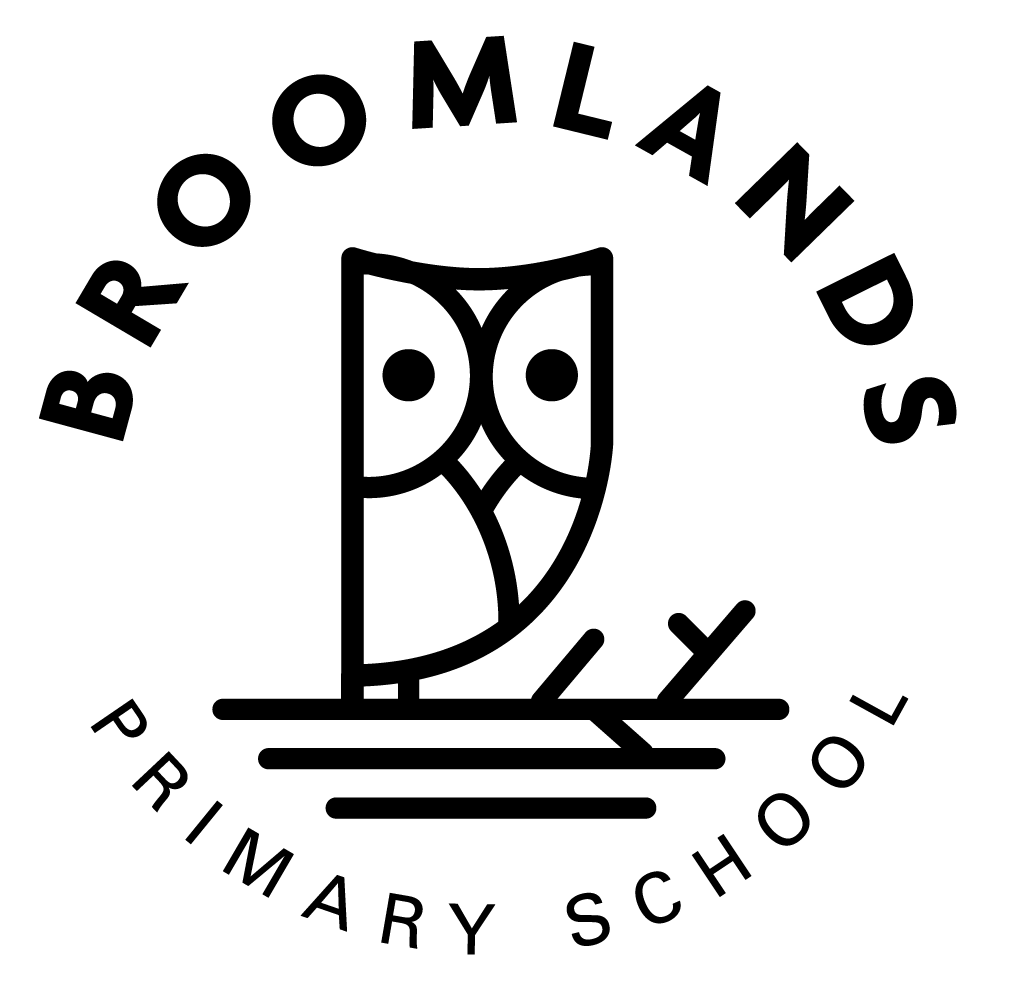 SCHOOL SESSION ARRANGEMENTSAUGUST 2022 – JUNE 2023